丹阳市人民医院二号楼评估竞争性谈判招标公告一、项目基本情况1、项目概况：丹阳市人民医院二号楼装饰装修工程、暖通工程、弱电智能化工程、消防工程、医用气体工程质量评估。  2、项目名称：丹阳市人民医院二号楼评估。3、工程地点：江苏省镇江市丹阳市。4、建设单位：丹阳市人民医院。5、招标控制价（最高限价）：160000元。6、招标范围：总建筑面积23543平方米，地下1层/地上主楼15层，局部17层。丹阳市人民医院二号楼装饰装修工程、暖通工程、弱电智能化工程、消防工程、医用气体工程质量评估7、本项目是否接受联合体：接受。8、本项目供应商邀请方式：发布公告：丹阳市人民医院门户网站、丹阳市人民医院OA网站    9、评标方法：最低价中标10、本次采购确定的成交供应商数量：1 名二、投标人资格要求：1、具有独立订立合同的能力。2、企业的资质类别和等级要求：投标人应同时具有建筑装修装饰工程、建筑机电安装工程、消防设施工程、电子与智能化工程专业承包二级资质及以上，或建筑装饰工程设计专项乙级、建筑智能化系统设计专项乙级和消防设施工程设计专项乙级资质及以上，或中国合格评定国家认可委员会授权的检验机构认可证书。。3、企业具备安全生产条件，并取得安全生产许可证。三、评估依据：1、工程施工强制性条文和本市相关规定。2、《建筑给水排水及采暖工程施工质量验收规范》GB50242-20023、《建筑电气工程施工质量验收规范》GB50303-20154、《智能建筑工程质量验收规范》GB50339-20135、《建筑装饰装修工程施工质量验收规范》GB50210-20186、《建筑工程施工质量验收统一标准》GB50300-20137、《建筑内部装修防火施工及验收规范》GB50354-20058、《民用建筑工程室内环境污染控制规范》GB50325-20209、《建筑设计防火规范》GB 50016-2014四、装饰装修工程评估4.1.装饰吊顶（1）检查现场吊顶面层现状是否满足使用；（2）检查吊顶内部龙骨老化情况是否满足后续使用要求；4.2.装饰墙面（1）检查现场面层破损情况，瓷砖、石材等块料墙面是否存在脱落风险；（2）检查墙体基层是否破损，固定钢结构是否有锈蚀剥落、连接处是否完好稳固，能否继续承载。4.3.装饰地面（1）检查现场地面破损情况，是否有空鼓，地面是否存在绊脚现象；（2）检查现场地面防滑情况，涉水区域是否防滑，是否满足使用；（3）检查现场地面防水情况，涉水区域是否有渗漏、防水层脱落损坏情况。3.4.装饰门窗现场检查（1）检查现场门窗破损情况。（2）检查现场门窗五金破损情况，门窗固定有无松动，开关是否灵活，五金件是否齐全，是否影响安全使用。4.5.卫生洁具（1）现场查看洁具安装是否牢固、接口封闭是否严密；（2）现场查看洁具表面是否有污染和损伤划痕，承载支架、托架等金属件有无锈蚀脱落，是否影响安全使用。（3）现场查看洁具给水配件是否有损伤，接口是否有渗漏，开关是否灵活；（4）现场查看实验洁具各连接件是否有渗漏现象，排水是否通畅。4.6.装饰柜体（1）检查现场固定柜体安装是否牢固、接缝是否严密，柜体有无变形倾斜；（2）检查现场柜体表面是否有污染和损伤划痕，金属配件支有无锈蚀。（3）检查现场柜体五金配件是否有损坏，开关是否灵活；4.7.装饰工程评估数量4.8.装饰电气工程评估（1） 现场查看电缆品种、规格、质量是否符合设计要求，电缆外观检查良好，电缆支架、线槽均按图施工，连接可靠、固定牢固。（2） 现场检查导线与导线、导线与接地线之间绝缘是否均达到规范要求。（3） 现场查看线路有无绞拧、压扁、护层断裂和表面严重划伤等缺陷，电缆终端的制作、接地等是否均符合规范要求。（4） 现场查看配电箱是否完善，配电箱内开关功能是否齐全，能否继续安全使用。（5）现场检查配电箱（柜）的金属框架及基础型钢应与保护导体连接是否可靠；可开启门和金属框架的接地连接是否可靠；（6）检查开关插座面板安装质量，面板是否损坏遗失，线路有误外漏；（7）现场检查开关是否操作灵活、接触可靠，并检查插座安全门质量；（8）检查各插座是否缺失地线，相位连接是否正确。（9）检查等电位联结的外露导电部分连接是否可靠。（10）检查灯具有损坏、变形等外观问题；（11）观察检查灯具是否存在安全隐患。（12）查看灯具照度是否满足使用要求；（13）检查梯架和槽盒与支架连接板的固定螺栓是否紧固无遗漏，穿越不同防火分区时是否有防火隔堵措施；（14）检查梯架和槽盒支架的防腐处理是否有效，是否存在锈蚀损坏；（15）检查电缆出入电缆沟，电气竖井，建筑物，配电（控制）柜、台、箱处以及管子管口处等部位防火或密封措施是否完好。（16）采用接地电阻测试仪对接地装置、接地干线敷设、等电位联结安装与接地电阻进行测试。（17）地下室内配电柜是整个大楼的配电核心， 外科病房楼原先的供电电源是引自院区内旧变电室，需落实院内的旧变电室是否已拆除，外科大楼地下室配电室内的进线电源是否完备。（18）电气工程评估数量4.9.给排水工程评估（1）现场检查管道安装是否位置正确、平稳牢固，是否渗漏。（2）现场实验检查阀门是否损坏，开关是否灵活，是否存在隐患；（3）现场使用压力表检查给水压力，是否满足使用；（4）现场检查给水管道锈蚀情况，评估水质是否满足使用（5）现场进行灌水、通球试验，检查地漏排水是否通畅无渗漏，是否堵塞。（6）对生活给水水泵、水箱、管道等主要设备进行试运行评估，查看是否正常使用。（7）给排水工程评估数量4.10.评估结论根据现场评估结果，评估该现场装饰工程质量是否满足后续使用要求，并出具相关报告。五、暖通工程评估5.1空调系统（1）现场检查空调设施设备是否正常运行，控制系统是否正常使用。（2）现场检查空调系统电气线路老化情况、附属管道有无老化漏液。（3）现场检查空调系统运行是否有异常振动情况。（4）现场检查空调系统设施设备固定结构是否有锈蚀剥落，是否存在隐患。（5）现场检查评估空调水管保温材料及接缝处有无老化、破损情况。（6）现场评估空调系统的各风口风量、制冷制热量是否满足使用要求。（7）现场评估空调系统能耗，是否满足节能要求。5.2排烟系统（1）现场评估机械排烟正压送风电动、手动开启和复位工作是否正常。（2）现场测试排烟风机各功能是否正常。（3）现场检查排烟系统设施设备固定结构是否有锈蚀剥落，是否存在隐患。（4）现场测试防火阀排烟防火阀功能是否正常。（5）现场测试风机排烟量是否满足使用要求。（6）现场测试防火卷帘是否正常升降，是否有效联动。5.3评估结论根据现场评估结果，评估该现场暖通工程质量是否满足后续使用要求，并出具相关报告。5.4暖通工程评估数量六、弱电智能化工程评估6.1信息网络系统（1）现场检查线路是否连通，是否正常使用。（2）现场检查线缆与端头、端头与设备之间的连接是否牢固完好。（3）对现场网络系统信息安全进行评估。（4）网络机房设备是否满足后期使用。6.2室内通信系统（1）电话系统是否正常使用，各方电话通信是否正常。（2）楼内移动信号覆盖是否正常。（3）通信机房设备是否满足后期使用。6.3视频监控系统（1）现场检查摄像机、云台是否正常使用。（2）现场检查视频安防监控系统的监视功能、显示功能、控制功能、记录回放功能、存储功能等，以及系统图像质量、显示清晰度等是否满足使用要求。6.4机房（1）检查机架上的各种零件是否脱落或损坏，漆面是否脱落，各种文宇和符号标识是否正确、清晰、齐全；（2）检查机架、列架是否进行必要的抗震加固；（3）检查总配线架及各种配线架（含数宇配线架、中间配线架等）安装误差是否符合要求。（4）检查监控中心是否设置为禁区，是否有保证自身安全的防护措施和进行内外联络的通信手段，并应有设置紧急报警装置和留有向上一级接警中心报警的通信接口；（5）检查控制台、机柜（架）安装位置是否符合设计要求，安装是否平稳牢固，便于操作维修，机柜背面、侧面离墙净距离是否符合设计要求；（6）检查所有终端设备是否安装平稳，利于操作，监视器应避免外来光直射，设备应有通风散热措施，内部接插件与设备连接牢靠。6.5评估结论根据现场评估结果，评估该现场弱电智能化工程质量是否满足后续使用要求，并出具相关报告。6.6智能化工程评估数量七、消防工程评估7.1火灾自动报警系统 （1）现场测试火灾探测器报警功能是否正常，火灾探测器回路至火灾探测器的接线是否完好，火灾探测器有无被人取下，终端监控器有无损坏；核对火灾探测器数量是否满足要求。（2）现场测试消防电话功能是否正常，查看消防电话设置位置和数量，测试外线电话功能是否正常。（3）现场测试应急广播及报警装置功能是否正常，查看应急广播及报警装置设置位置及同区域数量是否满足要求。（4）现场测试火灾自动报告系统故障报警功能是否正常，测试探测器报警、手动报警功能，测试设备联动控制功能是否正常。（4）现场测试应急照明是否正常使用，备用电源是否存在故障。（5）检查现场非消防门禁系统是否与消防系统进行联动，火灾报警时非消防门禁是否能正常解除。7.2消防水系统（1）现场测试消火栓系统压力、流量，测试压力开关或流量开关自动启泵功能是否正常，测试消火栓箱启泵按钮报警信号，测试控制室直接启动消防水泵功能是否正常。（2）现场查看消防水管道、喷淋管道锈蚀情况，各接口、阀门处是否存在渗漏，阀门是否正常使用。（3）现场查看消防水管道固定结构是否有锈蚀剥落，是否存在隐患。（4）现场检查消防水池水位显示与报警装置是否正常工作。（5）现场检查消防泵组工作是否正常。备用电源与备用泵组是否正常切换（6）现场测试报警阀，水力警铃、水流指示器、压力开关、雨淋阀动作情况，测试消防水泵的远程手动、压力开关连锁启动情况，测试其他联动控制设备启动情况。7.3 评估结论根据现场评估结果，评估该现场消防工程质量是否满足后续使用要求，并出具相关报告。7.4消防工程评估数量八、医用气体工程评估8.1医用气体管道与设备评估（1）现场评估医用气体系统管道是否存在损坏漏气，终端否正常使用。（2）现场评估医用气体系统压力是否满足使用（3）现场评估中心供氧系统站、减压装置、安全报警装置、氧气恒压监视装置是否正常工作。（4）现场评估负压吸引系统真空泵、储气罐、汽水分离器、电控柜、电磁阀、过滤装置等设备是否正常工作。8.2评估结论根据现场评估结果，评估该现场医用气体工程质量是否满足后续使用要求，并出具相关报告。8.3医用气体工程评估数量九、评估步骤：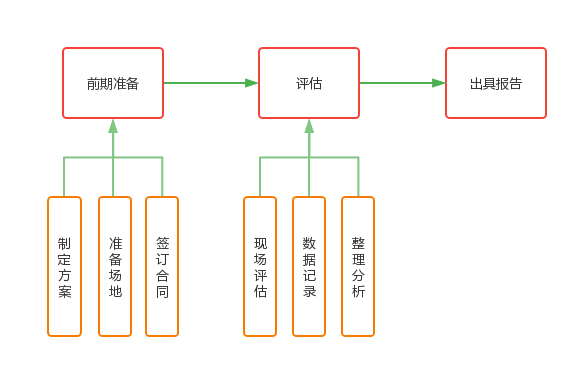 商务要求：付款方式：合同签订后一周内付至合同价的50%，出具评估报告后一周内付至合同价的100%。合同工期：45天，本工程合同自签订起三日内，乙方所需设备必须进场，且满足乙方所承担工程项目的施工任务要求，设备进场即为开工之日。第二部分 询价响应文件（格式如下）丹阳市人民医院零工服务投 标 文 件（招标编号：  DRY-CG-2023007   ）投 标 人（盖章）：日    期：投标文件目录投标函谈判响应报价表法定代表人身份证明书法定代表人授权委托书资格审查资料联合体协议服务方案一、投 标 函丹阳市人民医院: 1．我方己仔细研究了丹阳市人民医院二号楼评估项目招标文件的全部内容，愿意以金额          作为投标报价，并将按招标文件的规定履行合同责任和义务，实现工程目的。2．我方承诺在招标文件规定的投标有效期内不修改、撤销投标文件。3．如果我方中标，将派出          （姓名）作为本工程的项目负责人。4．如我方中标：(l）我方承诺在收到中标通知后，在规定的期限内与你方签订合同。(2）我方将严格履行本投标文件中的全部承诺和责任，并遵守招标文件中对投标人的所有规定。5.（其他补充说明）。                         投标人(公章)：               法人代表或授权委托人（签字或印章）：          日期：                                 二、 谈判响应报价表注：1、总报价应包含谈判文件所确定的采购范围内的全部内容，含税。2、投标供应商必须据实填写此表，项目报价不得超过预算。三、法定代表人身份证明投 标 人：                                      单位性质：                                      地     址：                                      成立时间：                                      经营期限：                                      姓     名：                     性      别：                     年       龄：                    职     务：                     系                    (投标人名称)的法定代表人。特此证明。投标人：(盖公章)                      日期：                   四、授权委托书本人                  （姓名）系                   （投标人名称）的法定代表人，现委托（姓名）为我方代理人。代理人根据授权，以我方名义签署、澄清、说明、补正、递交、撤回、修改                   （项目名称）                                  标段投标文件、签订合同和处理有关事宜，其法律后果由我方承担。委托期限：代理人无转委托权。附：法定代表人身份证明投    标   人：（盖单位章）         法定代表人：                    （签字）身份证号码：                                           委托代理人：                   （签字）身份证号码：                     日      期：                      五、资格审查资料投标人基本情况表（2）独立承担民事责任的能力营业执照加盖公章（3）特定资格证明材料（4) 资格承诺函致：	丹阳市人民医院我单位参与（项目名称）	（项目编号：	）项目的采购活动，现承诺如下：1．我方具有良好的商业信誉和健全的财务会计制度。2．我方具有履行合同所必需的设备和专业技术能力。3．我方具有依法缴纳税收和社会保障资金的良好记录。4．我方参加本项目采购活动前三年内，在经营活动中没有重大违法记录。若我单位承诺不实，自愿承担提供虚假材料谋取中标、成交的法律责任。投标（响应）供应商（全称并盖章）：供应商法定代表人或授权代表（签字或签章）：日期：说明：1．供应商可自行选择是否提供本承诺函，若不提供本承诺函的，应按采购文件要求提供相应的证明材料。2．供应商可删减承诺事项，删减的承诺事项须按采购文件要求提供相应的证明材料。比如删去本承诺函第3项的，则应按采购文件要求提供依法缴纳税收和社会保障资金的良好记录。六、联合体协议七、服务方案投标人自行拟定序号评估项目评估数量备注1吊顶质量检查15处2墙面质量检查15处3地面质量检查15处4门窗及五金质量检查20套5卫生洁具检查根据现场数量确认6装饰柜体质量检查20套序号评估项目评估数量备注1配电箱安装检查13台2槽盒、导管安装检查13处3电缆敷设检查8处4电线敷设检查8个回路5电线绝缘测试8个回路6开关插座安装质量30个7开关插座接线质量30个8灯具安装质量10盏9照明通电检查8回路10接地装置检查10处11接地电阻评估10处序号评估项目评估数量备注1给水管道及配件检查6套2给水管道系统测试6套3排水管道及配件检查6套4排水管道系统测试6套5地漏检查根据现场数量确定6雨水系统测试3处7生活给水设备评估2套序号评估项目评估数量备注1系统安装检查4个系统2系统运行测试4个系统3钢结构检查8处4水管安装检查8处5风机盘管安装检查8处6水泵检查3处7风系统性能评估4个系统8温湿度评估13房间9风管漏风量评估4回路10排烟管道检查8处11防火阀检查8处序号评估项目评估数量备注1综合布线线缆敷设检查15处2电话系统安装检查（机房）3处3电话系统安装检查（设备）15处4视频安防系统检查（监控中心）3处5视频安防系统检查（设备）15处6综合布线系统评估机房+2层7电话系统评估机房+2层8视频安防系统评估机房+2层序号评估项目评估数量备注1火灾自动报警系统测试3个系统2火灾探测器检查8处3消防电话检查8处4消防水池检查2处5消防水泵检查2处6管网安装检查8处7控制阀组检查8处8水泵接合器检查8处序号评估项目评估数量备注1医用气体系统管道测试2个系统2中心供氧系统站1处3负压吸引系统站1处建设単位：丹阳市人民医院建设単位：丹阳市人民医院建设単位：丹阳市人民医院建设単位：丹阳市人民医院工程名称：丹阳市人民医院二号楼评估工程名称：丹阳市人民医院二号楼评估工程名称：丹阳市人民医院二号楼评估工程名称：丹阳市人民医院二号楼评估投标单位（盖章）投标单位（盖章）投标单位（盖章）投标单位（盖章）法定代表人或授权委托人签字联系电话投标报价投标报价（大写)日期投标人名称注册地址邮政编码联系方式联系人电话联系方式传真网址组织结构法定代表人姓名技术职称电话技术负责人姓名技术职称电话成立时间员工人数企业资质等级其中项目经理营业执照号其中高级职称人员注册资金（万元）（万元）其中中级职称人员开户银行其中初级职称人员账号其中技工经营范围备注